Муниципальное общеобразовательное учреждениеОктябрьский сельский лицейЧердаклинский районУльяновская областьБИБЛИОТЕЧНЫЙ ПРОЕКТТЕМА: «ИЗ РОДНОЙ ЗЕМЛИ Я ЧЕРПАЛ СИЛЫ…»Выполнили:Рахимов Тимур, ученик 3б классаШпилевой Матвей, ученик 3б классаРуководитель:Шпилевая Надежда Павловна,педагог-библиотекарь2020 годСОДЕРЖАНИЕстр.ВведениеБез меня пойдёт за годом год,                                                                          Но надежда всё-таки живёт:Может быть, мечтая при луне,        Кто-нибудь да вспомнит обо мне!П. МельниковВ начале 2020 года в Ульяновской области был дан старт региональному движению «За народное чтение». Это движение открывает областной сетевой проект «Народный поэтический календарь 2020».В рамках проекта жители Ульяновской области обратятся к поэтическому наследию отечественной культуры и познакомятся с образцами современной лирики. Одна из замечательных  дат поэтического календаря – День родного языка, который отмечается  21 февраля. В рамках подготовки к этому дню мы решили вновь обратиться ктворчеству поэта и писателя Петра Трофимовича Мельникова - нашего земляка, уроженца Чердаклинского района.Впервые мы познакомились с рассказами талантливого земляка осенью 2018 года, когда приняли участие в первом муниципальном творческом конкурсе имени поэта и писателя Петра Трофимовича Мельникова  «Даль обещала счастье мне…», в номинации «Проза и поэзия».По итогам конкурса мы заняли 1 место. Нас пригласили выступить на литературном вечере «Линия судьбы», посвященного 90-летию со дня рождения П.Т. Мельникова, который проходил в Ульяновске во Дворце книги 23 ноября 2018 года. Актуальность изучения поэзии родного края вызывает интерес в наши дни. В ней стихия народной речи, особый местный колорит. В творчестве местных поэтов раскрывается подлинная красота родных мест. Именно с любви к маленькому селу, где ты родился, и начинается любовь к своей стране.Цель работы:- расширить знания о творческом наследии  поэта, писателя П.Т. Мельникова;-  развивать интерес к литературе родного края и желание её изучать.Задачи работы:- собрать биографические сведения о П.Т. Мельникове; - познакомиться с поэтическим творчеством Петра Мельникова;- найти дополнительную информацию в справочной литературе, Интернете о малознакомых словах, фактах; - оформить собранный материал в виде презентации и буклета;Объект исследования: жизненный и творческий путь П.Т. Мельникова.Предмет исследования:биография, стихи, рассказы П.Т. Мельникова.Методы исследования: практические (беседы с Татьяной Петровной, дочерью П.Т. Мельникова, с краеведом Васильевой Н.И., библиотекарем Анодиной Е.Н. в Мирновской модельной библиотеке имени П.Т. Мельникова), поисковые (поиск информации в Интернете, справочной литературе), исследовательские (сопоставление фактов, обобщение собранной информации).Практическая значимость работы: собранный материал может быть использован на уроках родной русской литературы, окружающего мира, на классном часе.Глава 1. О чём рассказала биография Петра Тимофеевича МельниковаПетр Трофимович родился 8 ноября 1928 года на левом берегу Волги в селе Сосновка Чердаклинского района Ульяновской области, где, как писал он впоследствии, «были заводи, рощи, дубравы», где «рыба к рыбаку на лед из проруби // при морозце прыгала сама»… Рядом находились села Архангельское, Большое и Малое Пальцино.«Село Сосновка делилось на две части: Рожок и Село. Рожок – с южной стороны, на взгорке, а Село – с северной, в низине, за церковью. К Рожку подступали озерки: Поганое, Безымянное, Светлое и камышовые болота. Озеро Лебяжье тянулось огурцом от Малого Пальцино до Сосновки. Заогородами и банями крайнего ряда домов, за барской усадьбой с постройками и садом – небольшой бревенчатый мосток. А за ним – луговой кочковатый выпас. В лугах – озера Бикуль и Становое, между которыми на небольшой речушке стояла плотина и водяная мельница. Озера соединялись между собой протокой и дальше по балке с речкой Воложкой. А в верховьях, среди буйного разнотравья, блистал ключ Собачьи глаза. За озерами и лугами – лесная грива Теплуха и грива Подмедведовка. И, наконец, Волга с островом Середышем и далеким, и высоким правым берегом под густым пологом смешанных лесов» [2. c. 14], [Приложение 1].На дорогах, что мною пройдены,Не звенели взахлёб бубенцы.Стали символом моей РодиныНа приволжских лугах столбунцы.В 1928 году в Сосновке местные власти приступили к раскулачиванию крестьян. Впоследствии Пётр Мельников напишет такие строки:Кому же передали власть в деревне?Да тем, кто с печки летом не слезал.В числе крестьян, подлежащих раскулачиванию, оказался и Мельников Трофим Павлович. А ведь отец писателя был истинным тружеником, мастером на все руки.В 1931году, Петру Трофимовичу было всего 2,5 года,  семья была выслана в Казахстан, где холод и голод лишили жизни близких ему людей: матери, бабушки и дедушки. Спустя годы Петр Трофимович напишет стихотворение «Выселение» о том времени, как их, приговорённых к выселению, отправляли со станции Чердаклы. Уезжали сначала мужчины: «Угнали вперёд мужиков по этапу…». А вслед за ними шли эшелоны с женами, детьми, престарелыми родителями [1, с. 18].Больше двух недель поезд ехал от Чердаклов до Акмолинска. В душных вагонах без свежей воды и пищи от дизентерии умерло много женщин, стариков, детей. Когда поезд прибыл на станцию Акмолинск, отец отыскал свою семью. Побежал хлопотать разрешение, чтобы всю семью оставили с ним.Получив разрешение,увидел, что поезд тронулся.Дедушка с бабушкой отправились поездом дальше, а Петр Трофимович  с  отцом и матерью остались в Акмолинске. Вскоре умерла мать, Устинья Ефимовна. Остался Трофим Павлович с шестью детьми. Женился второй раз на соседке Степановой Анне Николаевне, которая потеряла мужа и четверых детей. Дети Трофима Павловича  приняли Анну Николаевну очень радушно, сразу стали называть ее мамой. Любовь к поэзии у Петра Трофимовича проявилась ещё в детстве. Анна Николаевна заметила тягу мальчика к книге, всячески способствовала, чтобы он поскорее научился читать. Бывало, в часы непогодыОна, как родная мать, Еще в дошкольные годыУчила меня читать.С детских лет Пётр не только читал, но и заучивал многое наизусть, удивляя своих сверстников, учителей и всех окружающих. Первым слушателем оказался старший брат Василий, который погиб на фронте  в 1943 году: Я назвал сына именем старшего брата,Он погиб в сорок третьем году на войне.Василий писал письма с фронта. 10 июня 1943 года он сообщал: «Жив, здоров, пишите письма». А через месяц его не стало. Это было огромным ударом для всей семьи Мельниковых. После этой новости отец  очень сильно постарел. 9 февраля 1945 года  Трофим Павлович скончался от разрыва сердца. Петр Трофимович всегда гордился своим отцом. Он смог привить ему любовь к труду, стремление к мастерству, ответственности к порученному делу, радуя свою душу и людей выполненной работой.  В апреле 1949 года Петра Мельникова призвали в армию, а 6 января 1953 года – он демобилизовался, и   возвратился в Казахстан. Работал плотником на автобазе в г. Караганда. 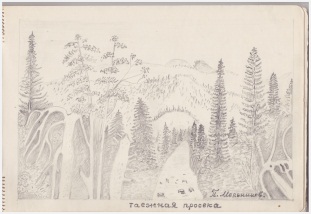 Зимой 1954 года  уезжает на родину, в Ульяновск, где работал бригадиром плотников в автохозяйствах города.Труд П. Т. Мельникова отмечен правительственными наградами.  В Ульяновске жил у своей тетки Пелагеи Павловны. В том же 1954 году знакомится со своей будущей женой, Анной Дмитриевной Галактионовой. Знакомы они были  неделю и через 10 дней поженились. Вскоре у них родились сын Василий  и дочь Татьяна. Петр Трофимович был очень скромным человеком, стеснительным, не любил говорить о себе много.  В Ульяновске П. Т. Мельников знакомится с поэтами ВладимиромПырковым, Николаем Благовым, биологом, художником и натуралистом Виктором Степановичем Шустовым, писателем Виктором Сергеевым, журналистами Николаем Романовым, Геннадием Деминым, общение с которыми помогало ему в творчестве. 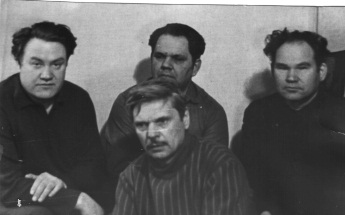 Немало строк он посвятил своим друзьям:Откуда взялись мы такие?Ах, всех нас напел соловей!По крови, по духу родные,По мыслям, по взлёту бровей.С Николаем Благовым у них были очень доверительные отношения. Дружили семьями. Поэты делились творческими замыслами. Николай Николаевич Благов (1931 - 1992) рано ушел из жизни. Это была потеря и друга, и собеседника, и человека, с которым можно было всем поделиться.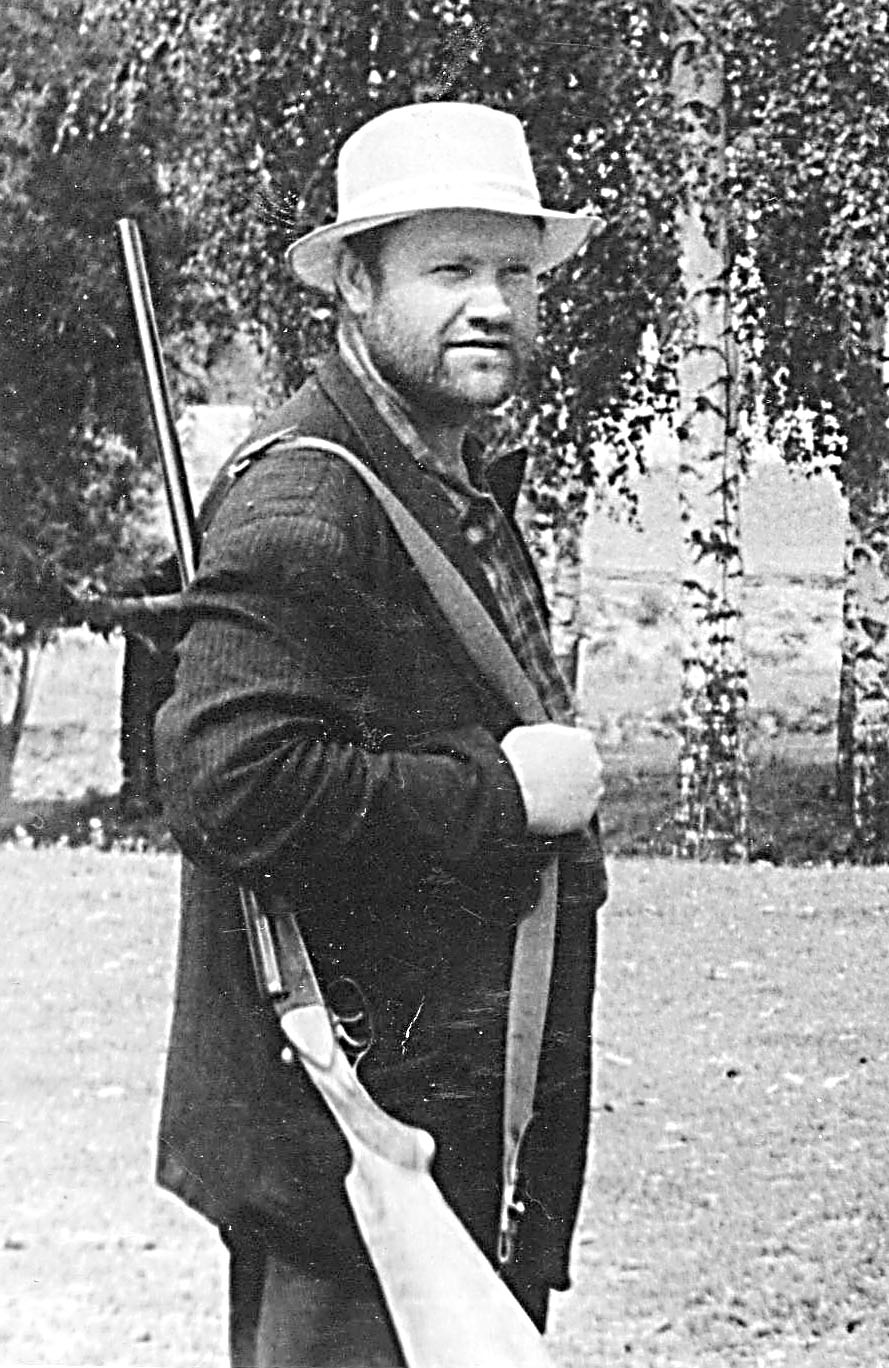 Пётр Трофимович  всё свободное время посвящает литературе. Но только после ухода на пенсию в 1988 г полностью отдаётся работе над стихами, рассказами, повестями.В 1995 г. в издательстве «Симбирская книга» выходит первая книга стихов и рассказов П. Т. Мельникова «Горькая трава свергузик». В Москве в 2001-2003 гг. одна за другой выходят четыре книги стихов и прозы: «Столбунцы» (М., 2001); «Песня с зеленого луга» (М., 2001); «На дальней кошаре» (М., 2002); «Таежные просеки» (М., 2003).  В 2007 году на родине поэта в ульяновском издательстве «Корпорация технологий продвижения» выходит «Собрание сочинений», а в 2008 г., в этом же издательстве, увидел свет двухтомник повестей, рассказов, стихотворений  и поэм. В 2010 г. печатается сборник избранных произведений «Перевалы судьбы». В 2011 г. – сборники поэм «Лазоревый цветок», «Иван и Надя».Летом 2012 года Пётр Трофимович тяжело заболел, 11 августа  он ушел из жизни.8 ноября 2017 года имя Петра Трофимовича Мельникова присвоено Мирновской модельной библиотеке МУК «Межпоселенческий культурный центр» МО «Чердаклинский район» Ульяновской области. В декабре 2018 году при поддержке губернатора Ульяновской области С.И. Морозова издан сборник стихов П.Т. Мельникова «Даль обещала счастье мне…».Глава 2. Всему начало здесь, в краю моем родном…Чувство радости и счастья от общения с родной природой, родным краем – главное в творчестве Петра Трофимовича Мельникова. Мир природы в его стихах заставляет нас, читателей, по-новому взглянуть и ощутить красоту и неповторимость каждой травинки, каждого цветка.…В каждой веточке, каждой снежинкеЦвет и запахи вешние есть.И на заячьей свежей тропинкеСкоро ранним подснежникам цвесть…В архиве Петра Трофимовича сохранилось одно из первых стихотворений – «Зима», написанное им в детстве:…Выпал снег пушистыйИ покрыл поля.                                          До весны укрыласьПод ним вся земля…В стихии леса и поля, в просторах – земном, водном и воздушном – всё дорого ему близко и свято. В его стихах «воздух пахнет парным молоком», «ветра с полей доносят запах хлеба»,…Идёт гроза, пшеницей рассыпаясь,Счастливый обещая людям год……Сено пахнет весною и летомОт засохших на солнце цветов……В густую рожь с обочины дорогиРомашки с васильками забрели…Поэт заставляет нас увидеть по-иному такой знакомый, кажется, мир природы, с которым он привык беседовать с детства.…Как моржи, лежат сугробыПо обочинам дорог……С крыши снег ползёт блинами, Словно тесто из квашни…Пётр Мельников, несомненно, обладает даром художника-живописца. Как он бесконечно любуется родной природой.…Мы так привыкли видеть над полямиПодвешенные к небу облака!..…И летят бесшумно облака,Будто в одуванчиках всё небо……Мы ждём дождя, но тополиным пухомОн стал, не долетая до земли…В следующих строках картины природы воплощают глубокое чувство родины:…Озёрная гладь и святоеМолчанье безбрежных полей.Душа созерцает в покоеПрисутствие Родины всей…Для Петра Трофимовича родные места, волжские просторы связаны с воспоминаниями о родной Сосновке.…Видно, время во всём виновато:Скучно стало в родном краю,И до слёз жалко мне, что когда-тоЗатопили Сосновку мою……Были заводи, рощи, дубравы.По росе не бурьян, не острец,…А косили душистые травыСпозаранок мой дед и отец…По разным оценкам, затопленные территории на берегах Волги и Камы составили от двух до четырех миллионов гектаров, то есть территорию, равную Швейцарии.При строительстве Куйбышевской ГЭС по берегам Волги было разрушено и затоплено 96 городов и посадов, более 2500 деревень и сел, тысячи памятников истории и культуры России, градостроительных ансамблей. Было переселено около 643 тысячи человек. Затоплено 302 тысячи гектаров лесов.Волга, её просторы, красота, необъятная ширь занимают в творчестве Петра Мельникова особое место.…О. как привольно Волга разлилась,Сияя голубыми рукавами……Да, я пришёл издалечеК Волге, к родным берегам.Словно бы радуясь встрече,Ластились волны к ногам…Берёза – символ России. В стихотворении «Россиянка» Пётр Мельников так говорит о берёзе:…Милая избранница природы,Ясная берёза по ветру,Как дитя раздолья и свободы,Машет мне ветвями поутру.У тебя судьба в Российской славеИ неповторимая краса:Вся зимой – в серебряной оправе,А весной – зелёная коса…ЗаключениеТворчество Петра Мельникова обладает особой силой: Его поэзия дополняет прозу, а проза заставляет понять, как бесконечно дорого и свято все то, о чем он пишет. Искренность во всем – великом и малом, радостном и скорбном, прошлом и настоящем.В ходе выполнения работы собрали биографические сведения о Петре Трофимовиче Мельникове;познакомились с поэтическим творчеством П.Т. Мельникова; расширили свой кругозор по истории родного края.Пользуясь Интернетом, справочной литературой нашли значения слов, которые нам встретились и были не понятны.Узнали, что село Сосновка, где родился поэт, со временем было затоплено в ходе строительства Куйбышевской ГЭС. Родная земля, родная Волга дарили радость и красоту, помогали выстоять, сохранить все тодоброе и светлое, что оставили ему в наследство его родители.ИсточникиВасильева Н.И. И в сердце любящем печаль…/Н.И. Васильева. – Ульяновск: Издатель Качалин А.В., 2011. – 80 с.Мельников П. Даль. Собрание сочинений в 2-х т. Т.1. – Ульяновск, 2008.- 224 с.Мельников П. Столбунцы. Собрание сочинений в 2-х т. Т. 2. –Ульяновск, 2008.- 400 с.Ожегов С.И. Словарь русского языка, 1987.Рассказы о жизни и творчестве Петра Мельникова его дочери, Татьяны Петровны, краеведа Нины Ивановны Васильевой.Приложение 1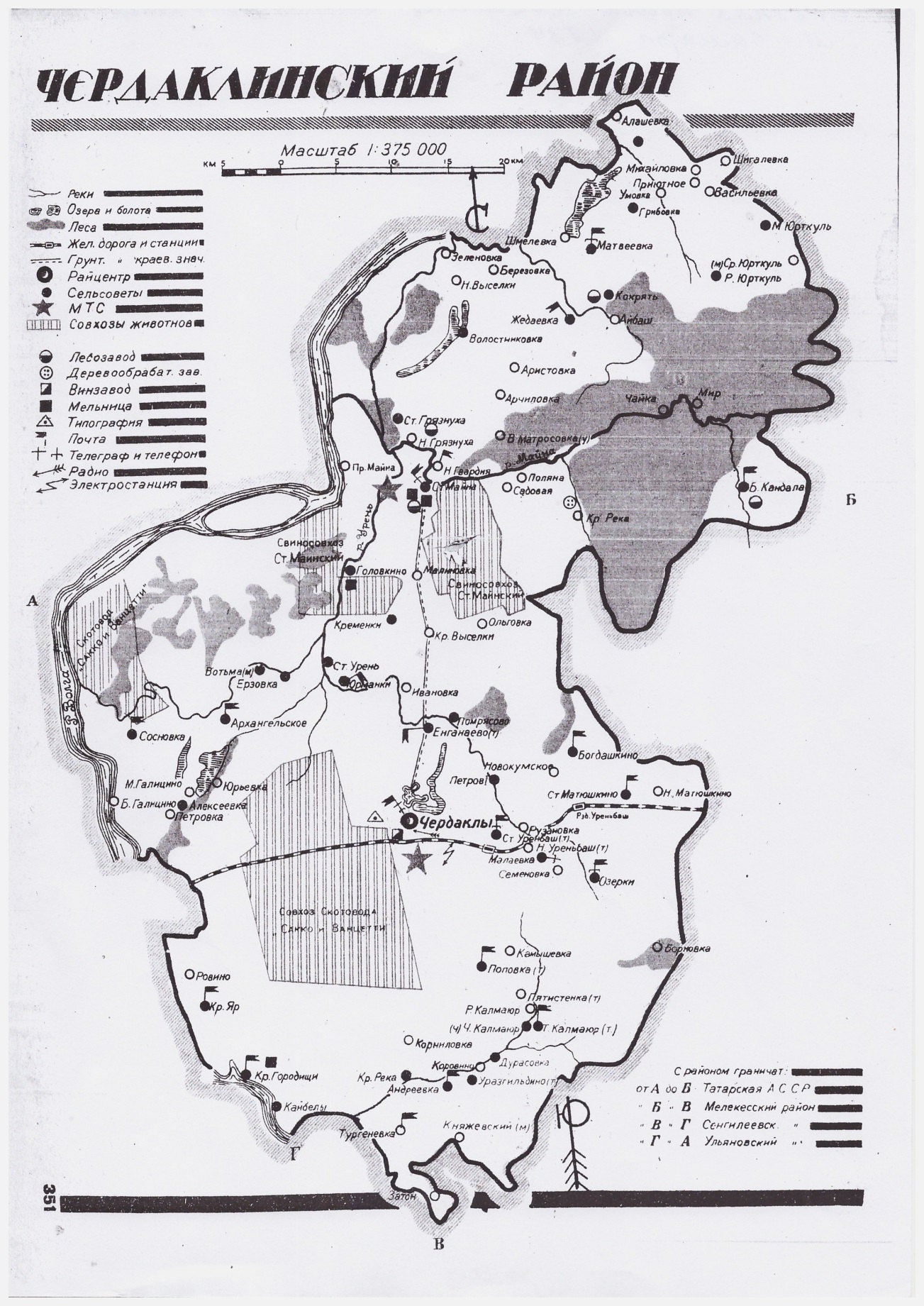 Карта Чердаклинского районаПриложение 2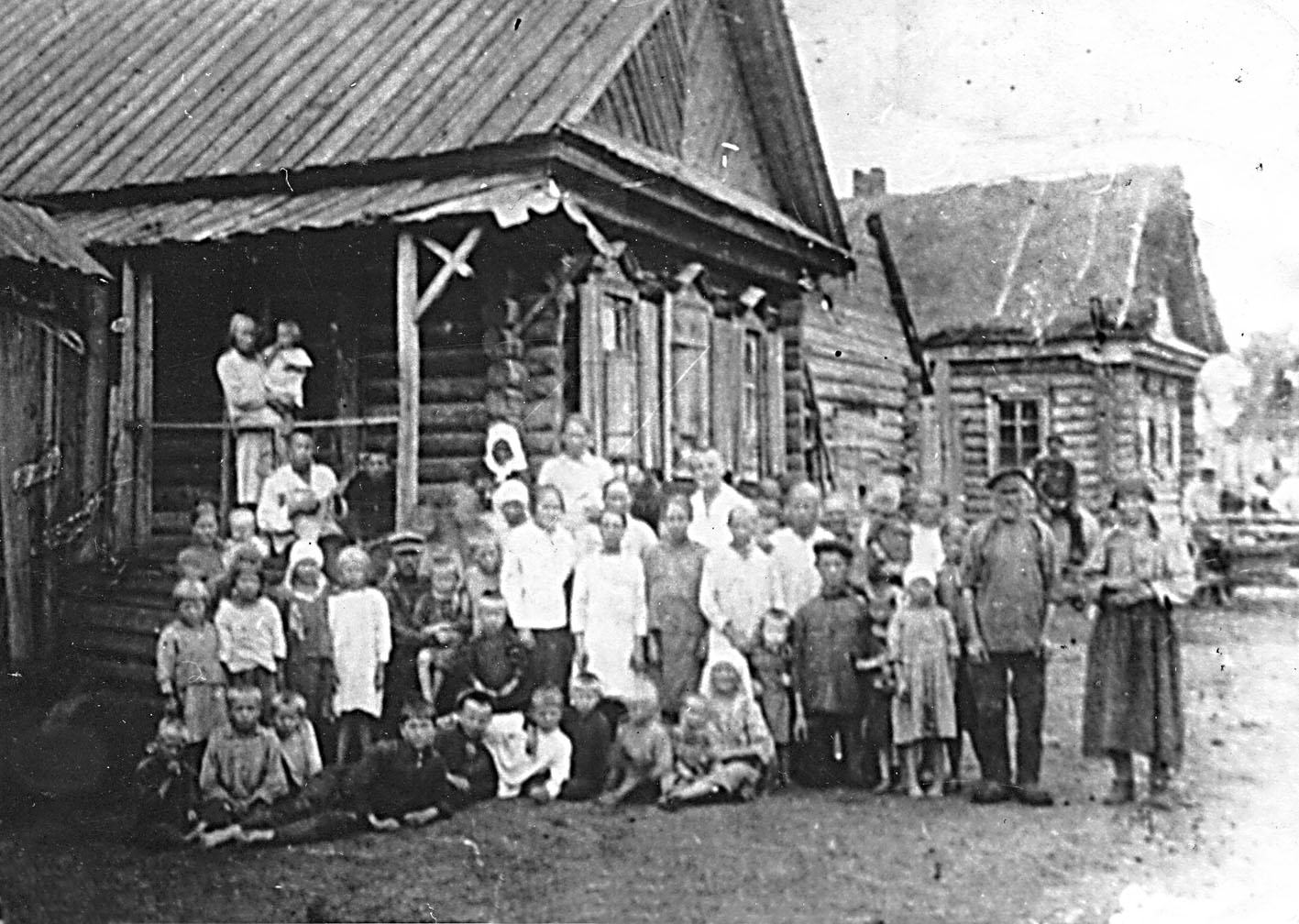 Дом в Сосновке, начало ХХ века.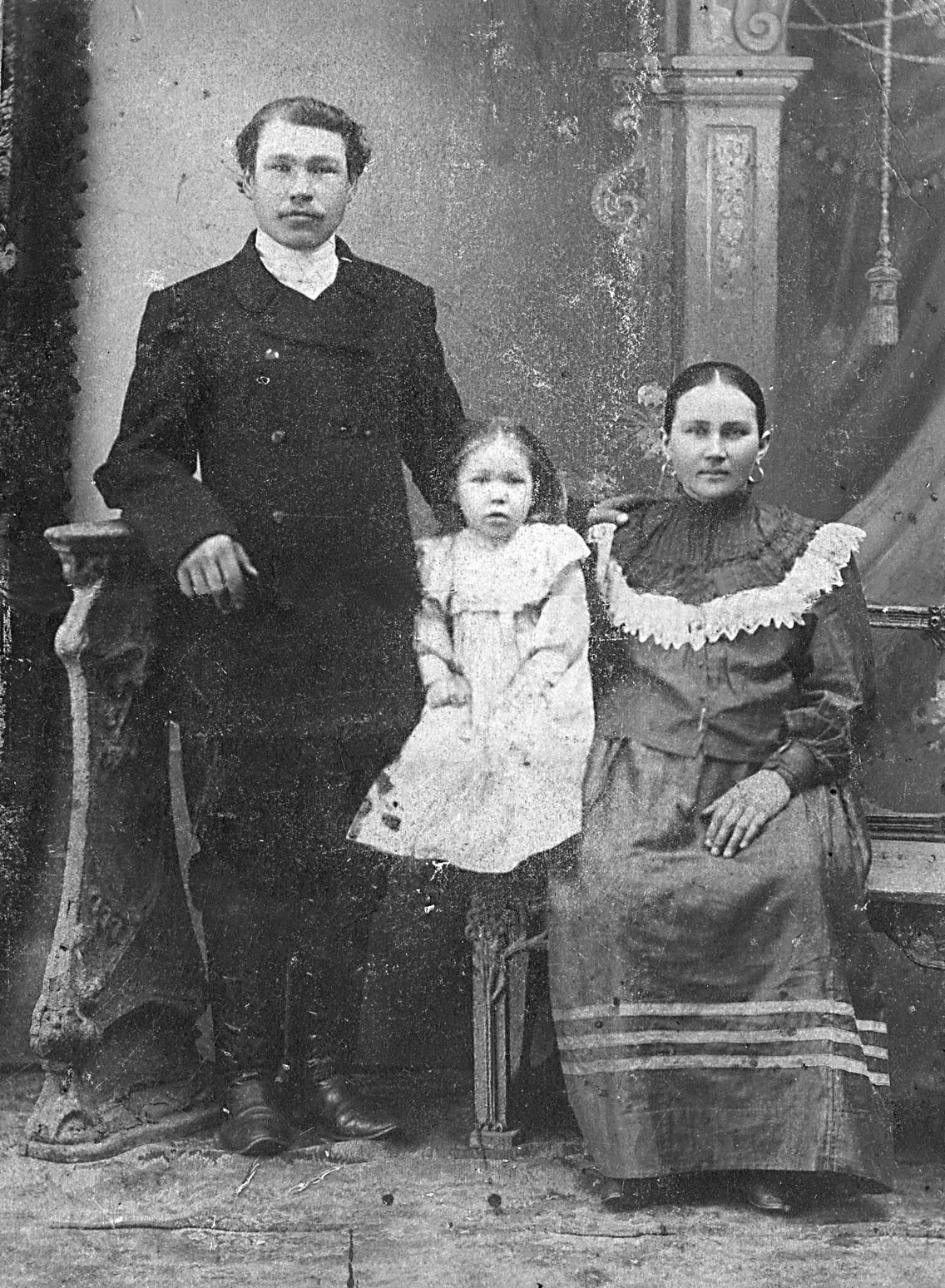 Мельников Трофим Павлович, его жена Устинья Ефимовнаи дочь Мария. Симбирск, 1922 г.Приложение 3.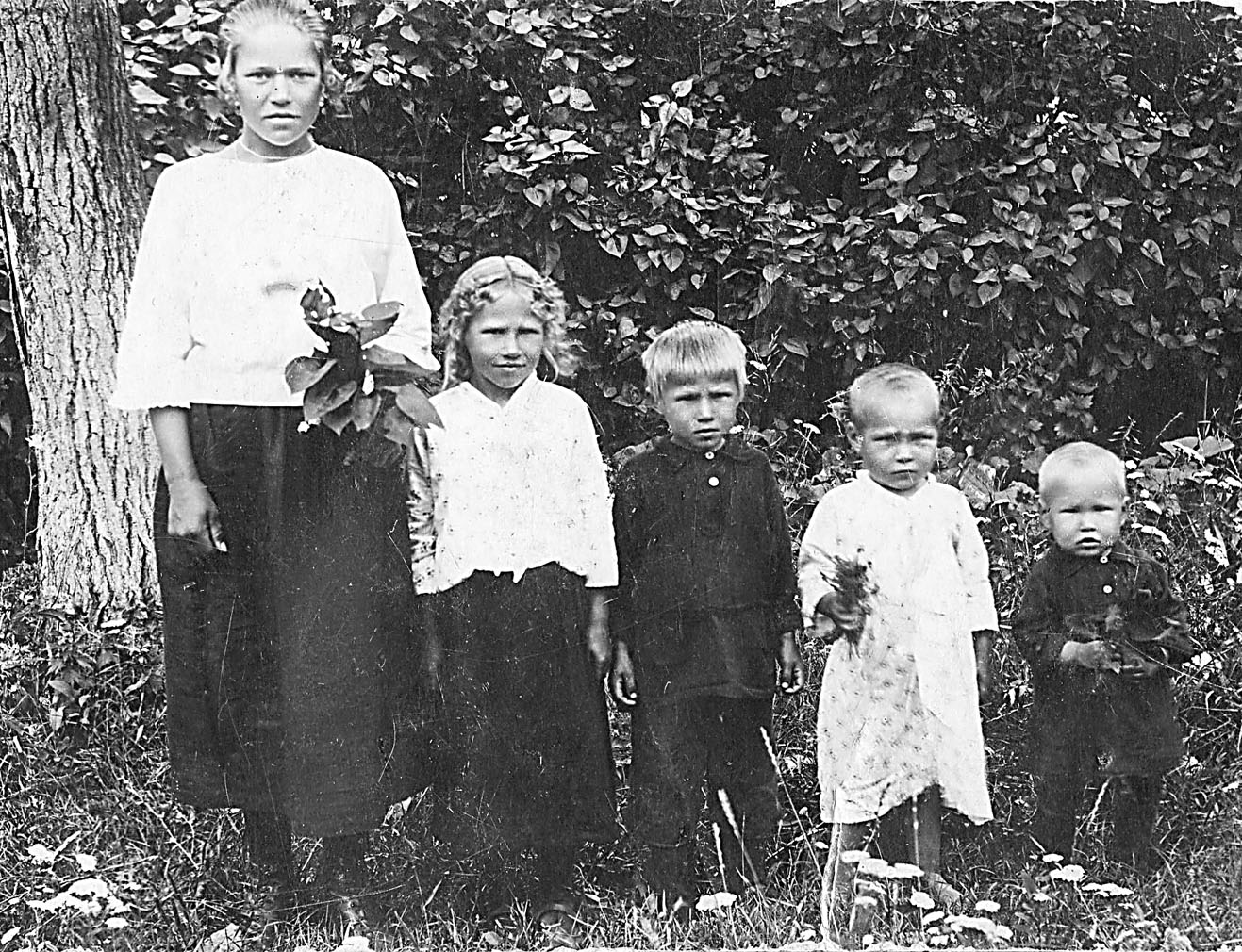 Братья и сестры Петра МельниковаМельниковы (слева направо): Маруся, Аня, Вася, Ксеня, Миша.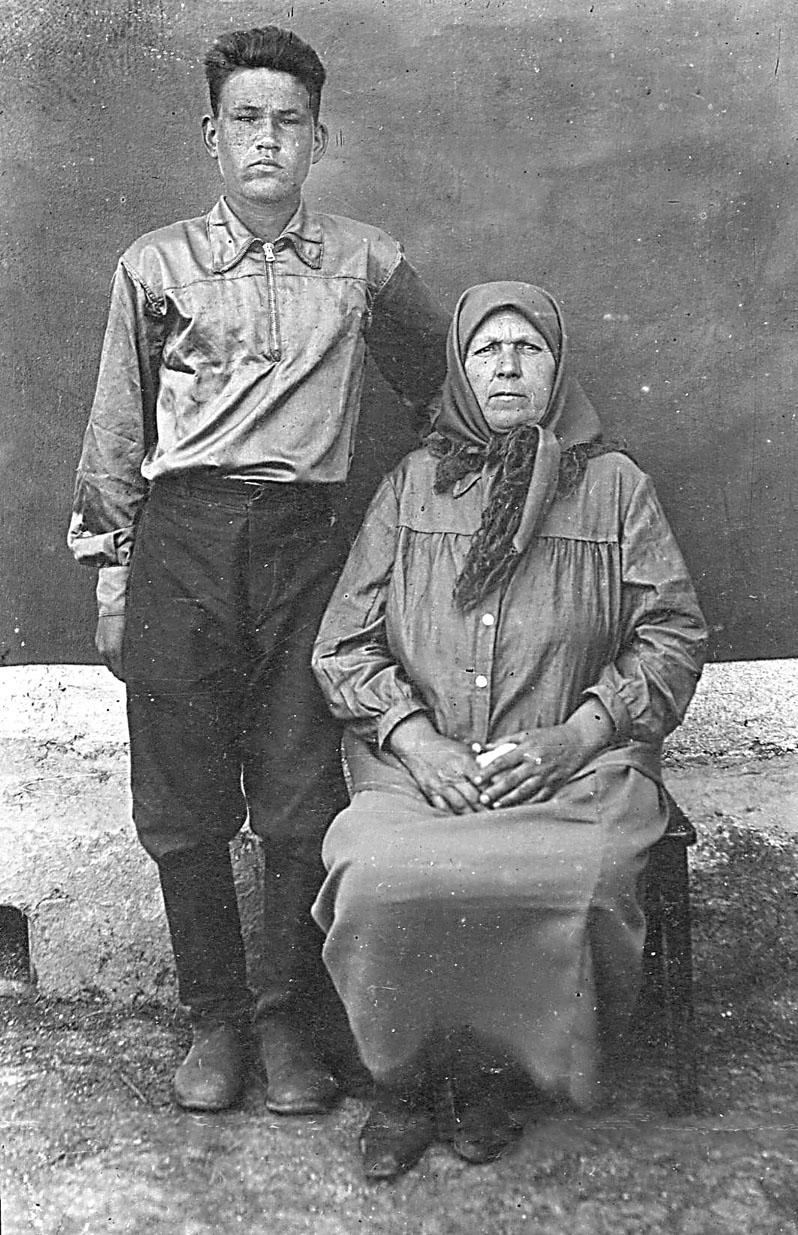 Петр Мельников с мачехой Анной Николаевной СтепановойПриложение 4. 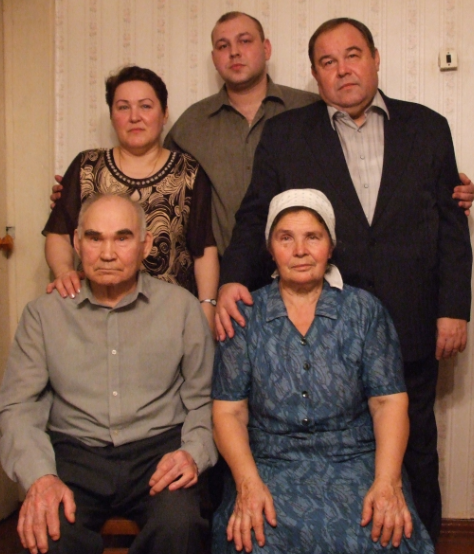 Семья П.Т. Мельникова:Жена Анна Дмитриевна, сын Василий, дочь Татьяна, внук Павел.Ульяновск, 2008 г.Приложение 5.СловарьКУЛАК – богатый крестьянин-собственник, эксплуатирующий батраков, бедняков (С.И. Ожегов.Словарь русского языка).СТОЛБУНЦЫ – по-другому, полевой хвощ. Растёт по берегам рек, болот и озёр, сырых полей, вырубок, обрывов, осинников, сырых березняков. Её сочный розоватый стебель очищают, и тогда она пригодна в пищу.КОШАРА – большой загон для овец (С.И. Ожегов.Словарь русского языка).ЛЕСНАЯ ГРИВА – (перен.) продолговатая возвышенность, небольшая гора с пологими склонами, поросшая лесом. Небольшой лес, роща, растущая на такой возвышенности  (Ефремова.Новый словарь русского языка).СВЕРГУЗИК – горькая трава.ПОДВОДА – грузовая конная повозка (С.И. Ожегов.Словарь русского языка).Введение3Глава 1. О чём рассказала биография Петра Тимофеевича Мельникова5Глава 2.Всему начало здесь, в краю моем родном…9Заключение12Источники13Приложение14